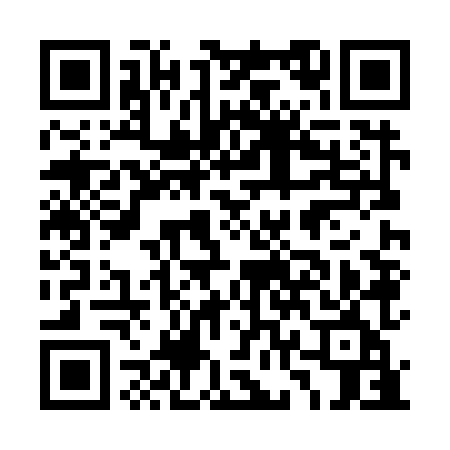 Prayer times for Aldeia do Meio, PortugalWed 1 May 2024 - Fri 31 May 2024High Latitude Method: Angle Based RulePrayer Calculation Method: Muslim World LeagueAsar Calculation Method: HanafiPrayer times provided by https://www.salahtimes.comDateDayFajrSunriseDhuhrAsrMaghribIsha1Wed4:596:391:346:278:2910:032Thu4:576:381:346:288:3010:043Fri4:566:371:346:288:3110:064Sat4:546:361:336:298:3210:075Sun4:536:351:336:298:3310:086Mon4:516:341:336:308:3310:107Tue4:506:331:336:308:3410:118Wed4:486:311:336:318:3510:129Thu4:476:301:336:318:3610:1410Fri4:456:291:336:328:3710:1511Sat4:446:281:336:328:3810:1612Sun4:426:281:336:338:3910:1813Mon4:416:271:336:338:4010:1914Tue4:406:261:336:348:4110:2015Wed4:386:251:336:348:4210:2216Thu4:376:241:336:358:4310:2317Fri4:366:231:336:358:4310:2418Sat4:346:221:336:368:4410:2519Sun4:336:221:336:368:4510:2720Mon4:326:211:336:378:4610:2821Tue4:316:201:336:378:4710:2922Wed4:306:201:336:388:4810:3023Thu4:296:191:346:388:4810:3224Fri4:286:181:346:388:4910:3325Sat4:276:181:346:398:5010:3426Sun4:266:171:346:398:5110:3527Mon4:256:171:346:408:5210:3628Tue4:246:161:346:408:5210:3729Wed4:236:161:346:418:5310:3830Thu4:226:151:346:418:5410:3931Fri4:216:151:346:428:5510:40